แบบรายงานจำนวนผลงานวิจัยและนวัตกรรม ประจำปีงบประมาณ พ.ศ. 2563วิทยาเขต         ตรัง            .คณะ        วิทยาศาสตร์การกีฬาและสุขภาพ       .แบบรายงานจำนวนผลงานวิจัยและนวัตกรรมประจำปีงบประมาณ พ.ศ. 2563วิทยาเขตตรัง คณะศิลปศาสตร์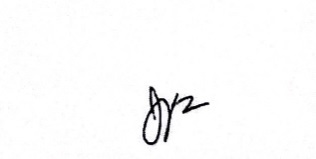 แบบรายงานจำนวนผลงานวิจัยและนวัตกรรม ประจำปีงบประมาณ พ.ศ. 2563วิทยาเขตตรัง คณะศึกษาศาสตร์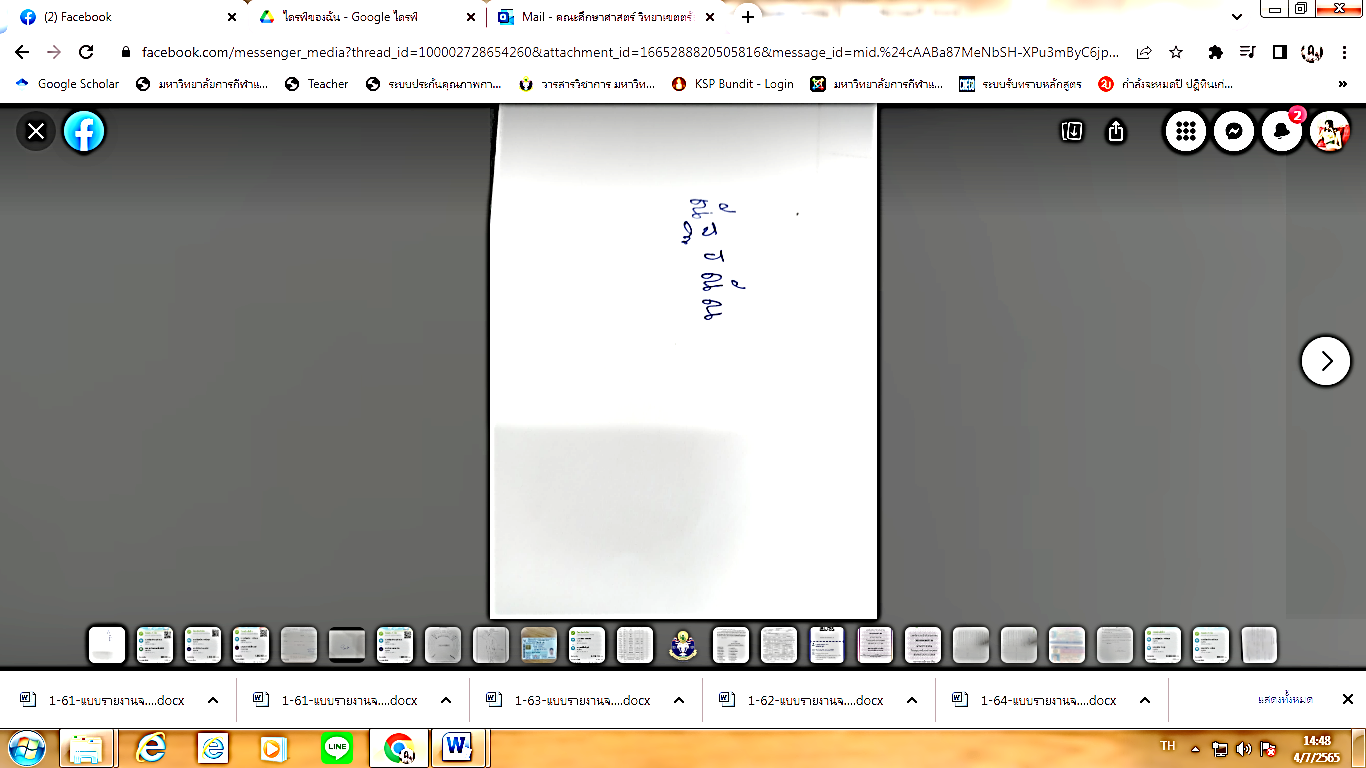 ลงชื่อ.............................................................ผู้รายงาน     													             (นางสาวณัฐธณัณ พานิชกุล)ตำแหน่ง เจ้าหน้าที่ธุรการและงานหลักสูตร ลำดับที่ชื่อผู้วิจัย(เจ้าของผลงานวิจัย/นวัตกรรม)สังกัดคณะชื่อผลงาน/นวัตกรรมแหล่งงบประมาณที่ได้รับจัดสรรแหล่งงบประมาณที่ได้รับจัดสรรแหล่งงบประมาณที่ได้รับจัดสรรแหล่งงบประมาณที่ได้รับจัดสรรแหล่งงบประมาณที่ได้รับจัดสรรประเภทผลงานประเภทผลงานการนำไปใช้ประโยชน์การนำไปใช้ประโยชน์การนำไปใช้ประโยชน์การนำไปใช้ประโยชน์หมายเหตุลำดับที่ชื่อผู้วิจัย(เจ้าของผลงานวิจัย/นวัตกรรม)สังกัดคณะชื่อผลงาน/นวัตกรรมเงินงบประมาณแผ่นดิน (สกสว.)เงินรายได้เงินทุนส่วนตัวงบประมาณทุนภายนอกชื่อหน่วยงานเจ้าของแหล่งทุน(โปรดระบุชื่อแหล่งทุน)งานวิจัยนวัตกรรมด้านนโยบายและสาธารณะด้านพาณิชย์ด้านสังคมและชุมชนด้านวิชาการหมายเหตุ1ผศ.ภูดิส ศรีเกตุคณะวิทย์โครงการวิจัยเรื่อง ผลของการฝึกเสริมพลัยโอเมตริกที่มีต่อความคล่องแคล่วว่องไวในนักกีฬาฟุตซอล///2ผศ.นันภัทร คำวิจิตรคณะวิทย์โครงการวิจัยเรื่อง พฤติกรรมและความพึงพอใจของนักศึกษาต่อระบบการจัดการเรียนการสอนแบบออนไลน์ผ่านกูเกิ้ลคลาสรูม///3ผศ.พิชญากร เตชะโตคณะวิทย์โครงการวิจัยเรื่อง ความหลากลายของพืชสมุนไพรในชุมชนทุ่งค่ายทุ่งกระบือ///4ผศ.มันทิรา ผ่องอำไพคณะวิทย์โครงการวิจัยเรื่อง ปัจจัยที่มีอิทธิพลต่อค่าใช้จ่ายของนักศึกษา มหาวิทยาลัยการกีฬาแห่งชาติ  วิทยาเขตตรัง///ลำดับที่ชื่อผู้วิจัย(เจ้าของผลงานวิจัย/นวัตกรรม)สังกัดคณะชื่อผลงาน/นวัตกรรมแหล่งงบประมาณที่ได้รับจัดสรรแหล่งงบประมาณที่ได้รับจัดสรรแหล่งงบประมาณที่ได้รับจัดสรรแหล่งงบประมาณที่ได้รับจัดสรรแหล่งงบประมาณที่ได้รับจัดสรรประเภทผลงานประเภทผลงานการนำไปใช้ประโยชน์การนำไปใช้ประโยชน์การนำไปใช้ประโยชน์การนำไปใช้ประโยชน์หมายเหตุลำดับที่ชื่อผู้วิจัย(เจ้าของผลงานวิจัย/นวัตกรรม)สังกัดคณะชื่อผลงาน/นวัตกรรมเงินงบประมาณแผ่นดิน (สกสว.)เงินรายได้เงินทุนส่วนตัวงบประมาณทุนภายนอกชื่อหน่วยงานเจ้าของแหล่งทุน(โปรดระบุชื่อแหล่งทุน)งานวิจัยนวัตกรรมด้านนโยบายและสาธารณะด้านพาณิชย์ด้านสังคมและชุมชนด้านวิชาการหมายเหตุ5อ.กฤษฏ์ ศรีรุ่งเรืองชัยคณะวิทย์โครงการวิจัยเรื่อง ผลในการอบอุ่นร่างกายซ้ำขณะพักครึ่งในนักกีฬาฟุตซอล///6อ.ทัตพิชา พงษ์ศิริคณะวิทย์โครงการวิจัยเรื่อง การวิเคราะห์ข้อมูลทาง คิเนเมติกส์ของทักษะการเตะในนักกีฬามวยไทยสมัครเล่น มหาวิทยาลัยการกีฬาแห่งชาติ///ลำดับที่ชื่อผู้วิจัย(เจ้าของผลงานวิจัย/นวัตกรรม)สังกัดคณะชื่อผลงาน/นวัตกรรมแหล่งงบประมาณที่ได้รับจัดสรรแหล่งงบประมาณที่ได้รับจัดสรรแหล่งงบประมาณที่ได้รับจัดสรรแหล่งงบประมาณที่ได้รับจัดสรรแหล่งงบประมาณที่ได้รับจัดสรรประเภทผลงานประเภทผลงานการนำไปใช้ประโยชน์การนำไปใช้ประโยชน์การนำไปใช้ประโยชน์การนำไปใช้ประโยชน์หมายเหตุลำดับที่ชื่อผู้วิจัย(เจ้าของผลงานวิจัย/นวัตกรรม)สังกัดคณะชื่อผลงาน/นวัตกรรมเงินงบประมาณแผ่นดิน (สกสว.)เงินรายได้เงินทุนส่วนตัวงบประมาณทุนภายนอกชื่อหน่วยงานเจ้าของแหล่งทุน(โปรดระบุชื่อแหล่งทุน)งานวิจัยนวัตกรรมด้านนโยบายและสาธารณะด้านพาณิชย์ด้านสังคมและชุมชนด้านวิชาการหมายเหตุ1ผศ.ไตรรัตน์ เตชะโตศิลปศาสตร์การศึกษาปัญหาและความต้องการของครูผู้สอน วิชาภาษาอังกฤษและนักศึกษาในมหาวิทยาลัยการกีฬาแห่งชาติ///2อ.ภิญญาณัฏฐ สมาธิ	ศิลปศาสตร์ปัจจัยที่มีผลต่อแรงจูงใจในการเข้าร่วมงานอีเวนต์มาราธอน จังหวัดตรัง///3ผศ.สุวภัทร ตุลยนิษก์ศิลปศาสตร์ปัจจัยที่ส่งผลต่อความมีวินัยในตนเองของนักศึกษา มหาวิทยาลัยการกีฬาแห่งชาติ วิทยาเขตตรัง///ลำดับที่ชื่อผู้วิจัย(เจ้าของผลงานวิจัย/นวัตกรรม)สังกัดคณะชื่อผลงาน/นวัตกรรมแหล่งงบประมาณที่ได้รับจัดสรรแหล่งงบประมาณที่ได้รับจัดสรรแหล่งงบประมาณที่ได้รับจัดสรรแหล่งงบประมาณที่ได้รับจัดสรรแหล่งงบประมาณที่ได้รับจัดสรรประเภทผลงานประเภทผลงานการนำไปใช้ประโยชน์การนำไปใช้ประโยชน์การนำไปใช้ประโยชน์การนำไปใช้ประโยชน์หมายเหตุลำดับที่ชื่อผู้วิจัย(เจ้าของผลงานวิจัย/นวัตกรรม)สังกัดคณะชื่อผลงาน/นวัตกรรมเงินงบประมาณแผ่นดิน (สกสว.)เงินรายได้เงินทุนส่วนตัวงบประมาณทุนภายนอกชื่อหน่วยงานเจ้าของแหล่งทุน(โปรดระบุชื่อแหล่งทุน)งานวิจัยนวัตกรรมด้านนโยบายและสาธารณะด้านพาณิชย์ด้านสังคมและชุมชนด้านวิชาการหมายเหตุ1ผศ.อรุณ โต๊ะเส็นศึกษาศาสตร์ผลของโปรแกรมการฝึกกีฬาปันจักสีลัตที่มีต่อทักษะของนักกีฬาปันจักสีลัต สังกัดมหาวิทยาลัยการกีฬาแห่งชาติ วิทยาเขตตรังวข.2ผศ.ดร.ปณิตา เกตุแก้วศึกษาศาสตร์การประเมินความต้องการจำเป็นเพื่อพัฒนาสมรรถนะด้านนวัตกรรมจัดการเรียนรู้แห่งศตวรรษที่ 21 ของครูพลศึกษาสังกัดสำนักงานเขตพื้นที่การศึกษามัธยมศึกษา เขต 13วข.3ดร.นันทวัน ทองพิทักษ์ศึกษาศาสตร์รูปแบบการเรียนรู้ด้วยตนเองของนักศึกษาคณะศึกษาศาสตร์ มหาวิทยาลัยการกีฬาแห่งชาติ วิทยาเขตตรังวข.ลำดับที่ชื่อผู้วิจัย(เจ้าของผลงานวิจัย/นวัตกรรม)สังกัดคณะชื่อผลงาน/นวัตกรรมแหล่งงบประมาณที่ได้รับจัดสรรแหล่งงบประมาณที่ได้รับจัดสรรแหล่งงบประมาณที่ได้รับจัดสรรแหล่งงบประมาณที่ได้รับจัดสรรแหล่งงบประมาณที่ได้รับจัดสรรประเภทผลงานประเภทผลงานการนำไปใช้ประโยชน์การนำไปใช้ประโยชน์การนำไปใช้ประโยชน์การนำไปใช้ประโยชน์หมายเหตุลำดับที่ชื่อผู้วิจัย(เจ้าของผลงานวิจัย/นวัตกรรม)สังกัดคณะชื่อผลงาน/นวัตกรรมเงินงบประมาณแผ่นดิน (สกสว.)เงินรายได้เงินทุนส่วนตัวงบประมาณทุนภายนอกชื่อหน่วยงานเจ้าของแหล่งทุน(โปรดระบุชื่อแหล่งทุน)งานวิจัยนวัตกรรมด้านนโยบายและสาธารณะด้านพาณิชย์ด้านสังคมและชุมชนด้านวิชาการหมายเหตุ4ดร.นันทวัน ทองพิทักษ์ผศ.รังษี พันธุ์จันทร์ผศ.ชะรัตน์ เทพสิงห์ผศ.นิธิกร คล้ายสุวรรณผศ.วงศ์พัทธ์ ชูดำศึกษาศาสตร์การประเมินความต้องการความจำเป็นในการพัฒนาสมรรถนะการปฏิบัติการสอนในสถานศึกษานักศึกษาระดับปริญญาตรีคณะศึกษาศาสตร์ มหาวิทยาลัยการกีฬาวข.